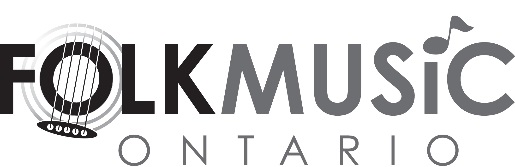 2018 Conference Registration Form32nd Annual FMO Conference, Sept. 27-30, 2018Hilton Toronto Airport Hotel & Suites, ONPlease read all information carefully.To Apply:   Send a fully completed form by email to:  jellis@folkmusicontario.caDEADLINE:  September 24, 2018Artists may take advantage of free CD drop boxes for self-promotion. Only one CD, accompanied by a one-page bio, will be accepted. Music industry professionals** interested in having a drop box available at the conference to receive artists’ materials must fill out and submit this form.The Drop Box service is only open to registered delegates of the conference.**Export Development Program delegates interested in a drop box should contact Carolyn Sutherland, Export Development Program Coordinator (edp@folkmusicontario.ca).Festival / Venue / Organization Name:  City:  Prov/State:  Phone (with area code):  Contact name:  Email:  Website:  Please provide us with a 50-word (MAXIMUM) description of your festival / venue / organization. We will be posting the description on your drop box at the conference and on our website. It is YOUR responsibility to manage the contents of the drop box throughout the conference (i.e., monitor to ensure that it is not overflowing), and to leave with it at the end of the conference (no later than 1:00pm, Sunday, September 30, 2018). Drop box owners will be responsible for shipping costs of any boxes left behind. 